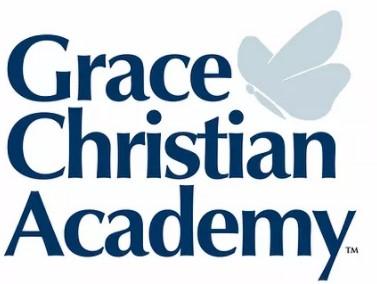                       Grace Christian Academy                      Grace Christian AcademyLogo         Grace Christian Academy         Grace Christian AcademyLogo         Grace Christian Academy         Grace Christian AcademyLogo         Grace Christian Academy         Grace Christian AcademyLogo         Grace Christian Academy         Grace Christian AcademyLogo         Grace Christian Academy         Grace Christian AcademyLogo         Grace Christian Academy         Grace Christian AcademyLogo   Grace Christian Academy         Grace Christian Academy      Logo         Grace Christian Academy         Grace Christian AcademyLogo         Grace Christian Academy         Grace Christian Academy